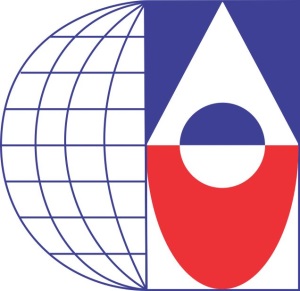 LLAMADO ABIERTO A SOCIOS DE LA A.O.U.  PARA  ASPIRANTES  A ODONTOLOGO PARA EL SERVICIO EN POLICLÍNCAS DE ADULTOS DE LA CIUDAD DE MALDONADOINSCRIPCION: Oficinas de la Asociación Odontológica Uruguaya de lunes a viernes en el horario de 9.00 a 19.00 hs.,  desde el día 22/04/15 hasta el día 21/05/15 inclusive.REQUISITOS: ser ciudadano natural o legal, Título de Doctor en Odontología habilitado y registrado en MSP. Curriculum vitae con documentación probatoria (méritos, antecedentes)Haber dado cumplimiento a las normas de sufragio obligatorio. Ser socio activo de la AOU.  En la convocatoria se dará prioridad a los profesionales con no menos de 5 años de egresados y residentes en el Departamento de Maldonado.SE VALORA: Presentar cursos de actualización, talleres y experiencia laboral en la especialidad de Prótesis Completas y Prótesis Removibles a Placa y en la especialidad de Endodoncia secundariamente. DEDICACIÓN HORARIA: 15 horas semanales en el horario de 15:00 a 18:00 horas, de lunes a viernes,  según las necesidades de la Dirección.REMUNERACION: será según la carga horaria realizada en el mes (15 horas corresponde a  $ 23.752) la equivalente a un salario Grado 8 del Escalafón de Profesionales Universitarios de la Intendencia de Maldonado La integración y actuación del tribunal: El tribunal fue designado  por el Consejo Directivo de la AOU, el día 8 de abril de 2015, siendo los Dres.: Susana Melogno Marcuchi, Verónica Castilla Cabrera y Alvaro Gadola quién conforma dicho tribunal. El mismo realizará la apertura de Méritos el día 22/5/15. El tribunal citará a los Odontólogos que considere necesario antes de la selección final y definitiva, para entrevista personal. 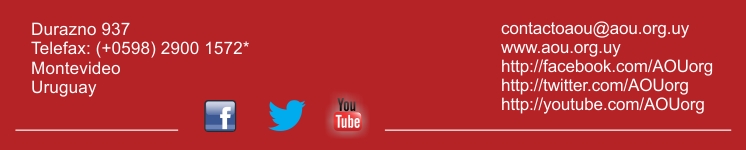 